LES PASSEJAÏRES DE VARILHES                    				  	 FICHE ITINÉRAIRECASTILLON n° 36"Cette fiche participe à la constitution d'une mémoire des itinéraires proposés par les animateurs du club. Eux seuls y ont accès. Ils s'engagent à ne pas la diffuser en dehors du club."Date de la dernière mise à jour : 6 décembre 2020La carte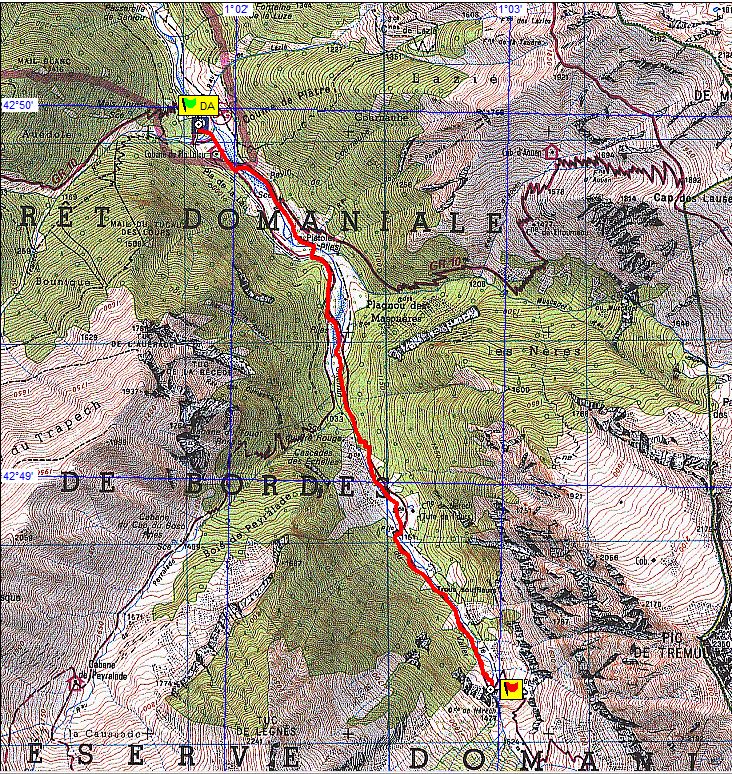 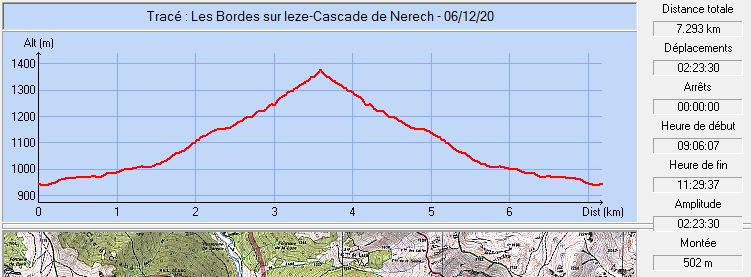 Commune de départ et dénomination de l’itinéraire : Bordes-Uchentein – Parking du Pla de La Lau – La cascade de Nerech A/RDate, animateur(trice), nombre de participants (éventuel) :07.08.2013 – R. GrangetL’itinéraire est décrit sur les supports suivants : Site internet : https://www.pyrandonnees.fr/rando_cascade_de_nerech.phpEn première partie de tous les topoguides décrivant la randonnée conduisant au Mont Valier par la vallée du RiberotClassification, temps de parcours, dénivelé positif, distance, durée :Marcheur – 3h00 – 440 m – 7,2 km – Journée                Indice d’effort : 51  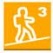 Balisage : Blanc et rouge – Poteaux directionnelsParticularité(s) : Parcours à faire sur la journée avec repas au pied de la cascade étant donné l’éloignement du point de départ.Site ou point remarquable :La belle cascade de NerechTrace GPS : Oui Distance entre la gare de Varilhes et le lieu de départ : 75 kmObservation(s) : 